Voici ce que les enfants ont réussi à propos des fleurs.Kamelya a réussi une magnifique fleur avec ses céréales ! Bravo quelle bonne idée !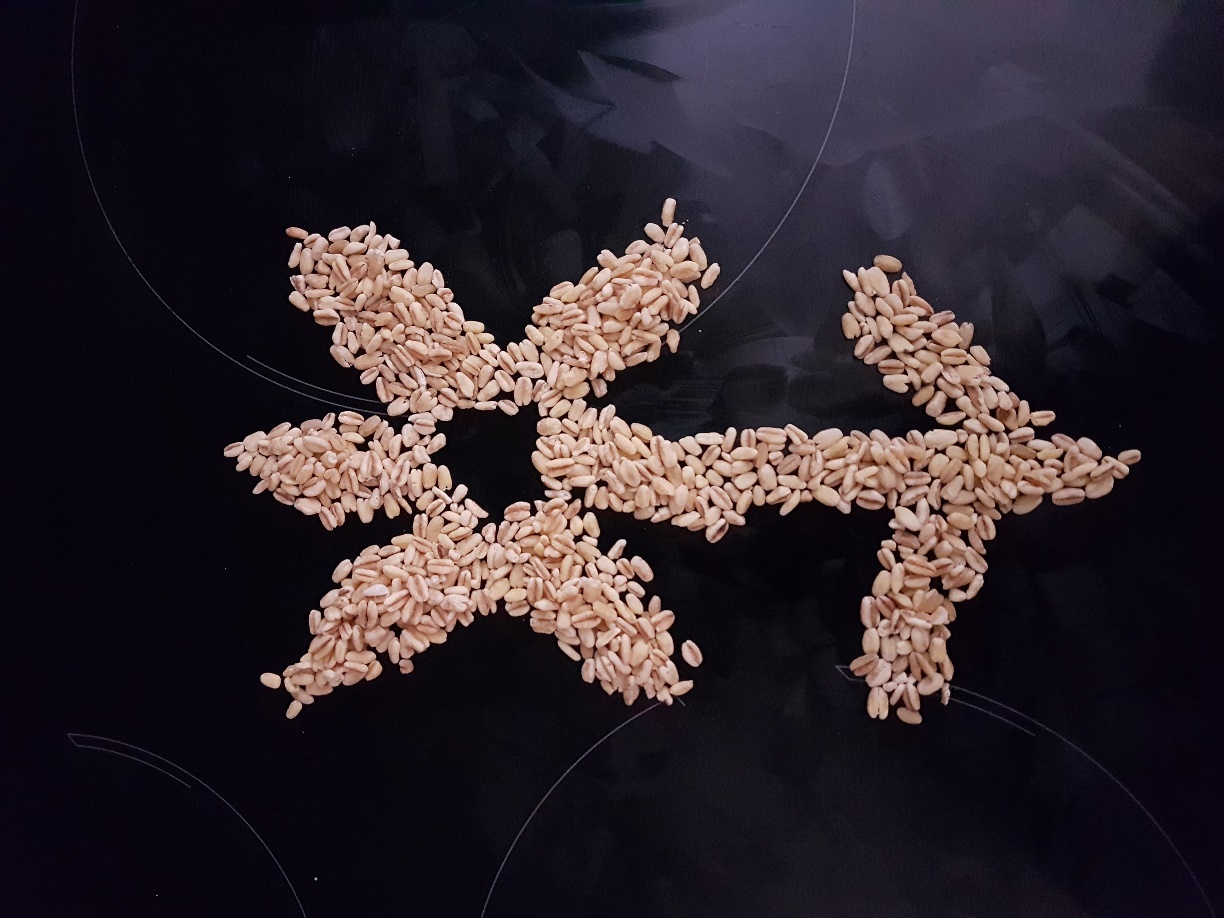 Mais aussi regardez !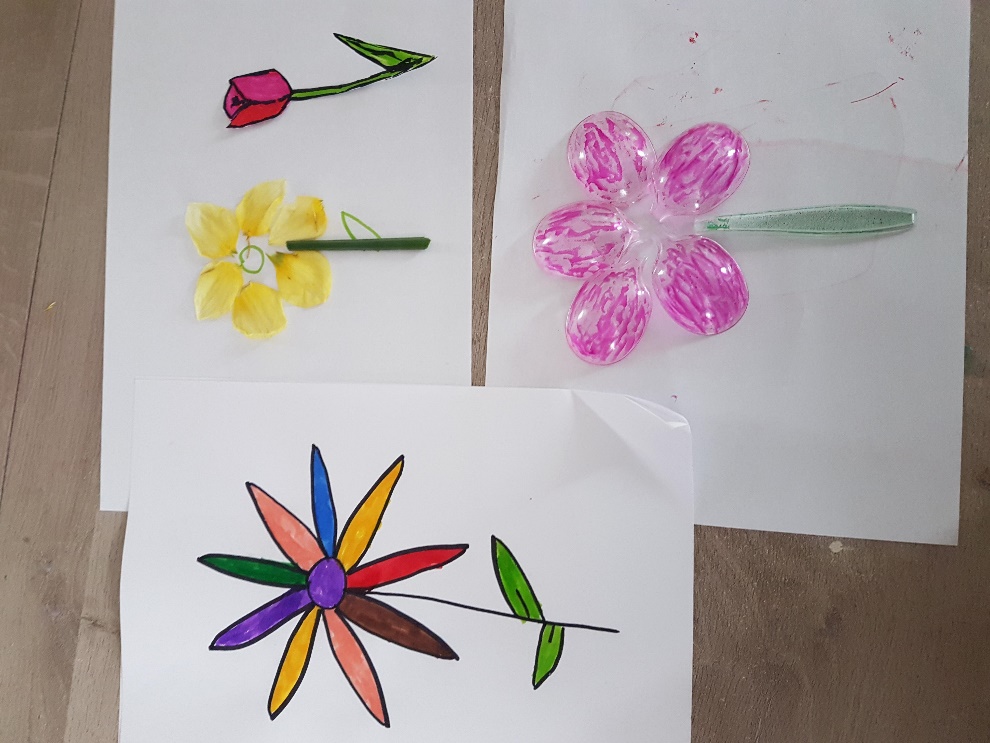 Pendant ce temps-là chez Melyna :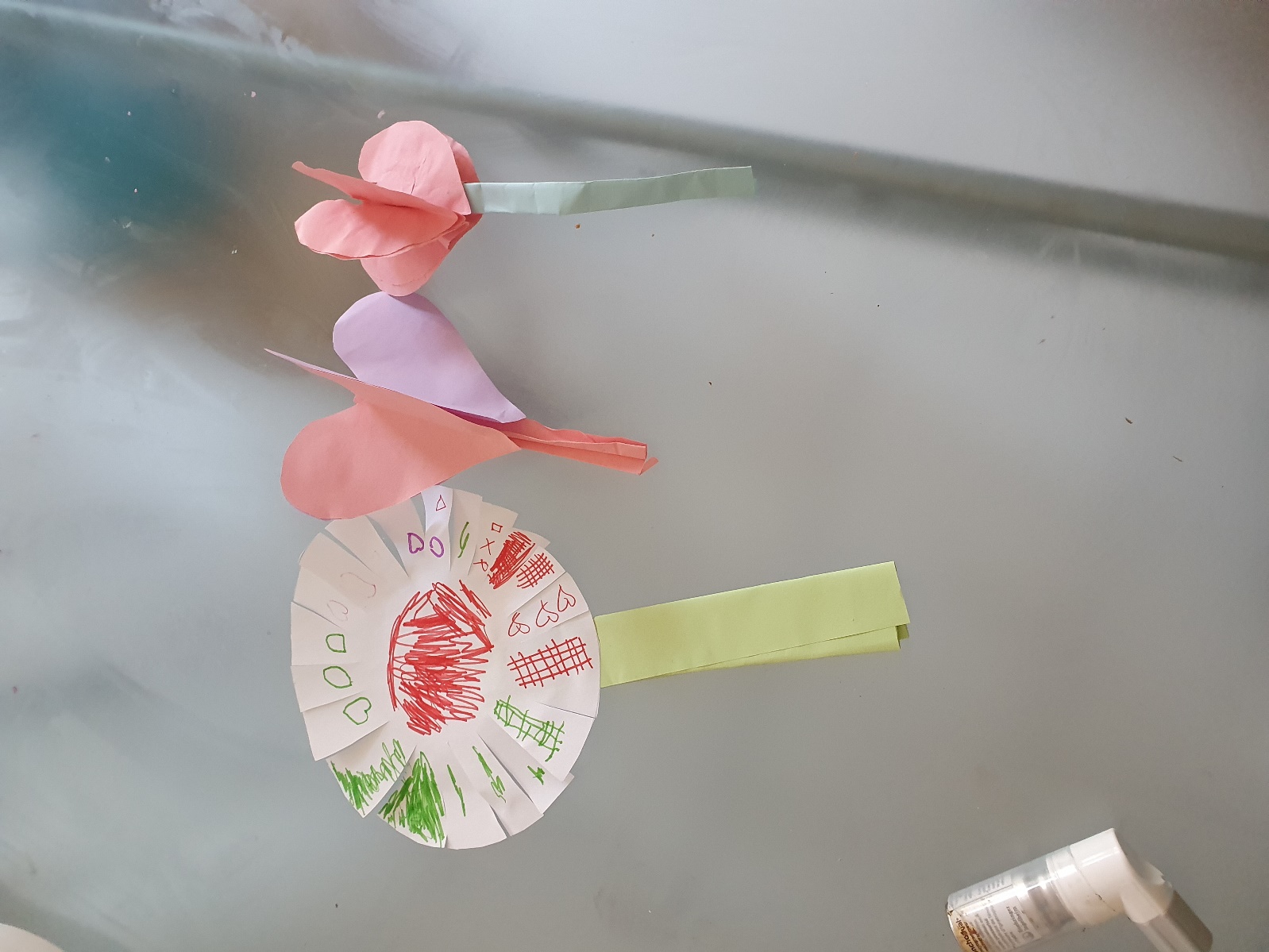 SUPERBE !ET aussi regardez : TROP MAGNIFIQUE !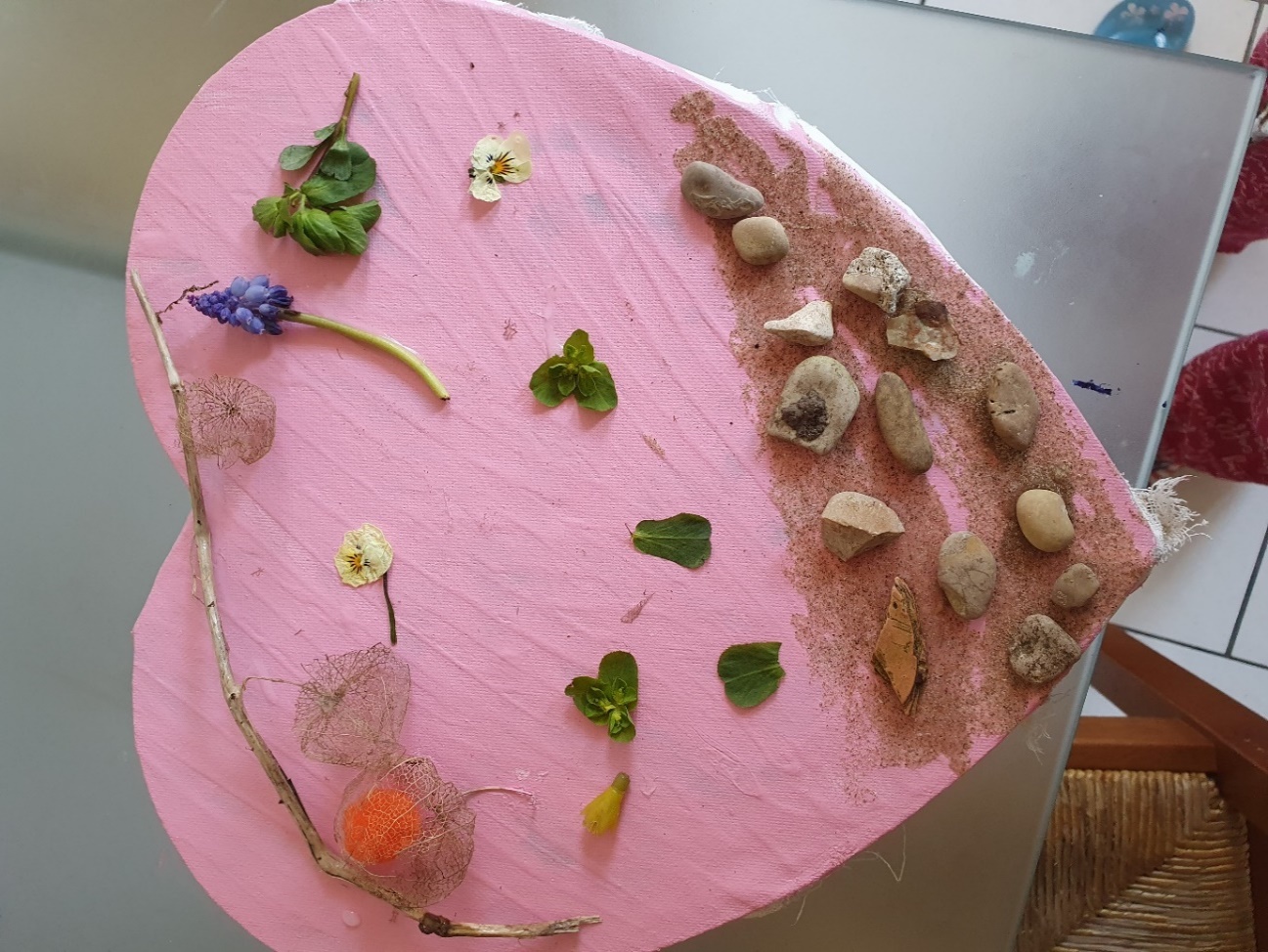 Et que nous prépare Gabriel ?  MYSTERE…..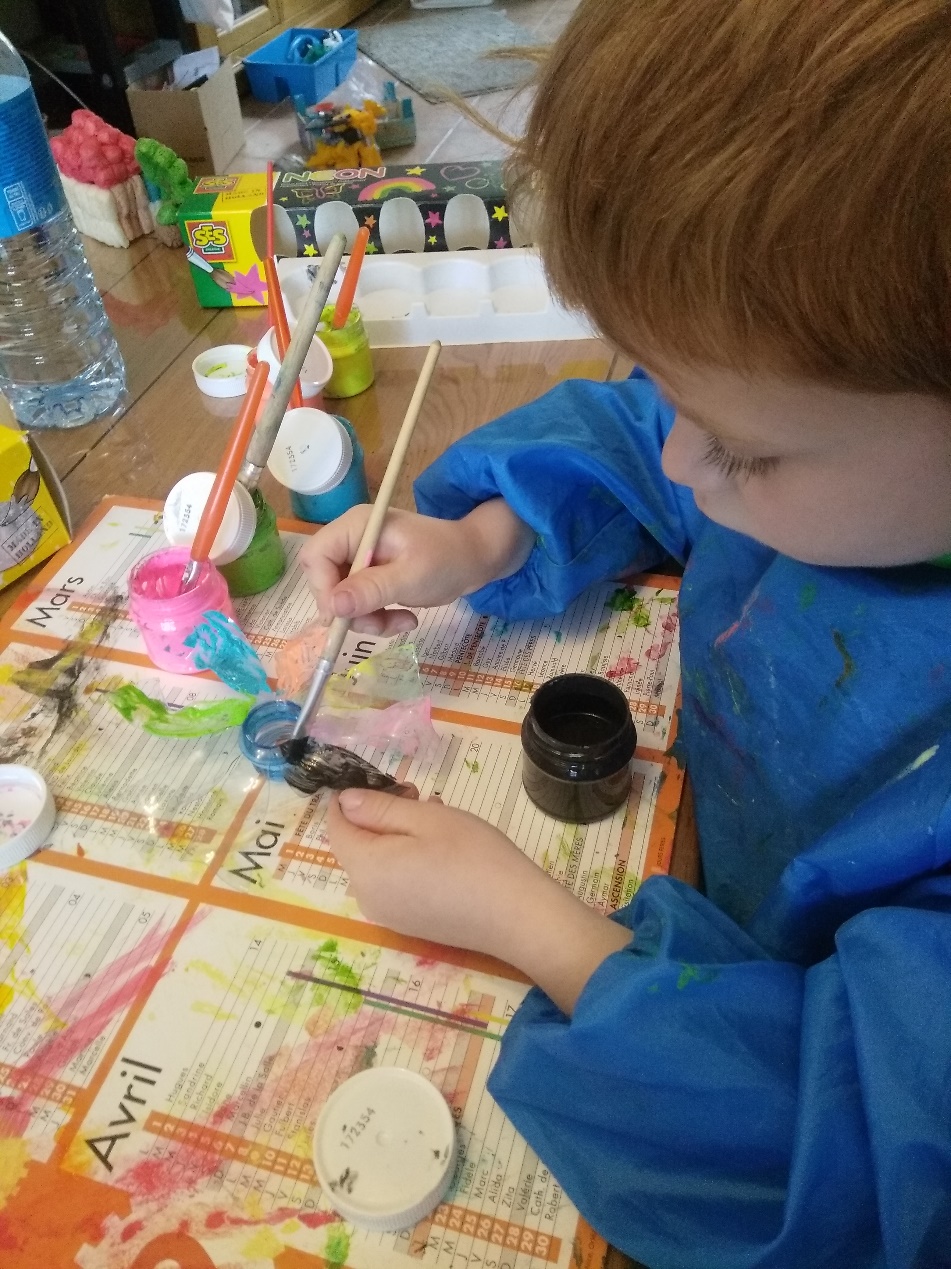 Et pour finir regardez ce qu’a trouvé Quentin !TROP TROP BEAU !! ALLEZ ON ATTEND LA SUITE !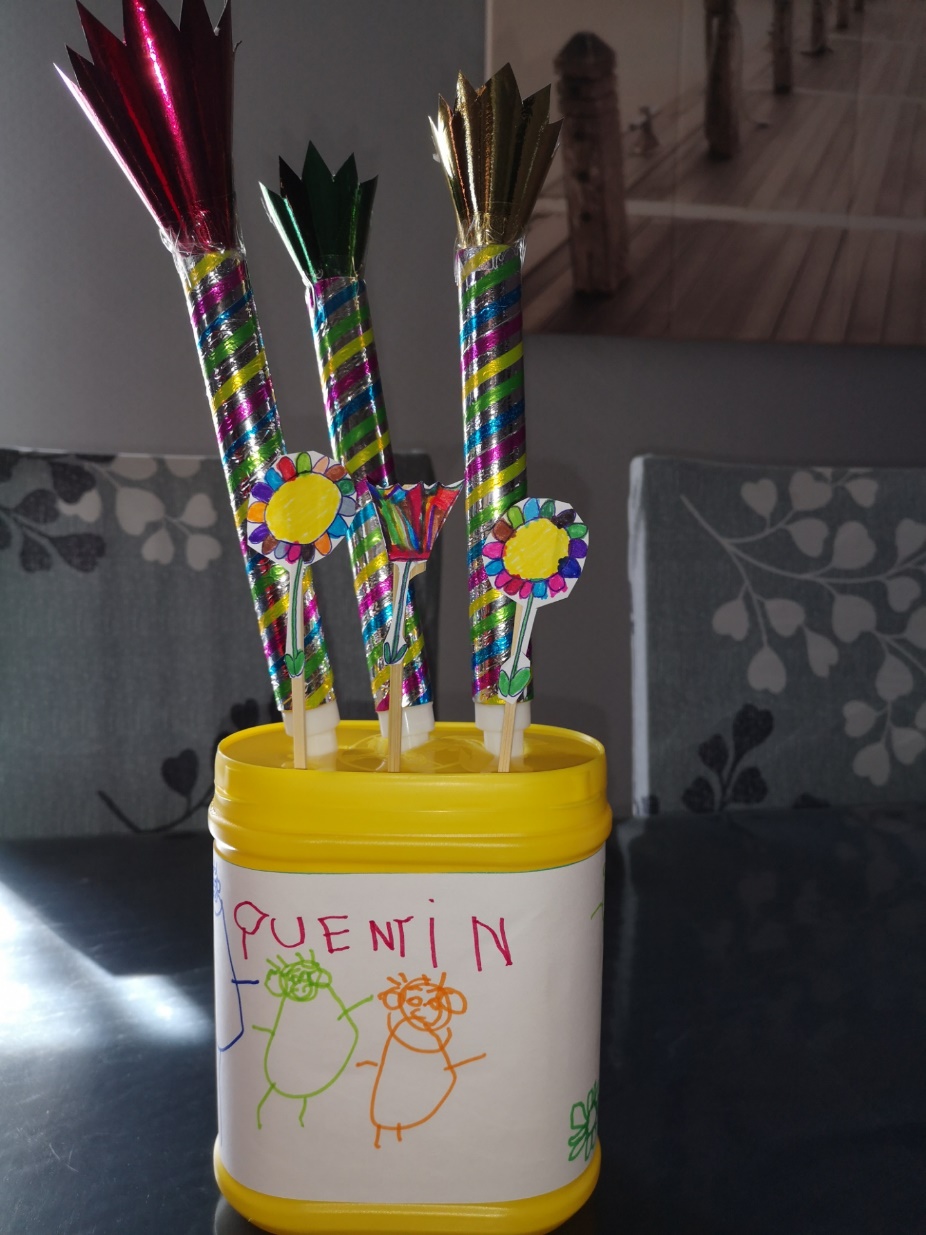 